PHYSICS (232)30.5.1	Physics Paper 1 (232/1)1.	5.0 x 10-6 kg.										(1 mark)2.	Since 			For water			For liquid												(2 marks)3.	(a)	R = Reaction force Iar to surface			F = Friction parallel to surface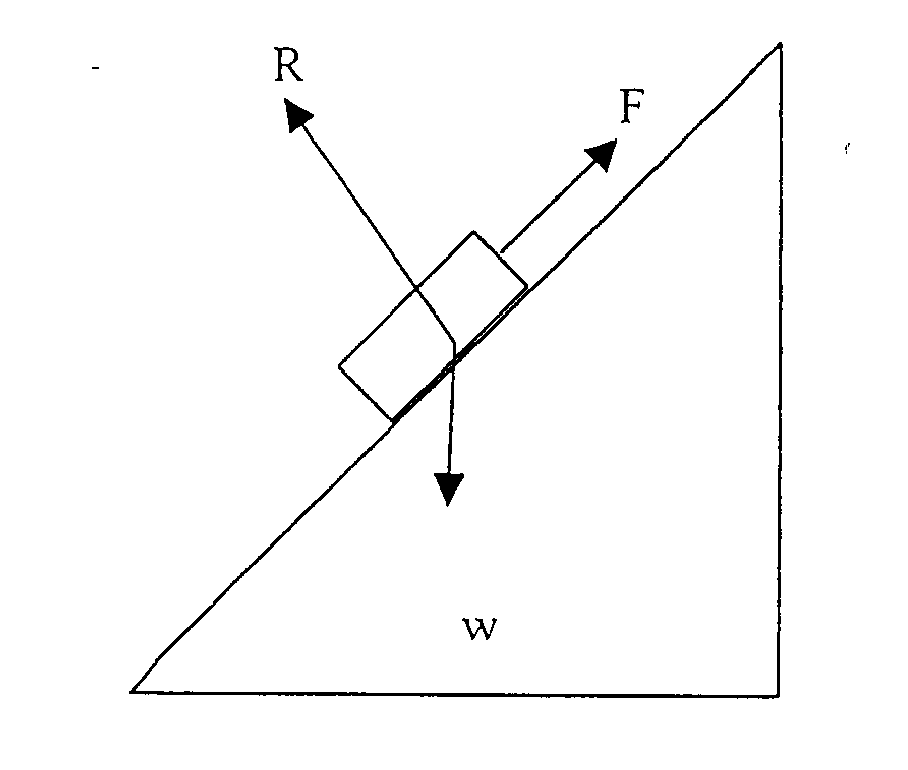 	(b)	When  reduces, R increases (approaches w)	 while F reduces. 		(2 marks)4.	Atmospheric pressure is higher than normal.Presence of impurities in water/Addition of impurities.				(2 marks)5.	When flask is cooled it contracts / (volume reduces), but due to poor conductivity the material of glass; subsequently as both cool the contraction of water is greater than that of glass.		                              							       	(3 marks)6.	Heat conductivity/rates of conduction.                                                                 	(1 mark)Thermal conductivity.	7.	Cross-sectional area of the metal rods.						(1 mark)8.	Pressure in liquids		=	gh					=	1200 × 10 × 15 × 10-2					=	1800 Pa	Total pressure = (8.4 + 0.18) × 104 Pa = 8.58 × 104 Pa				(3 marks)9.	Intermolecular distances are greater/ larger in gas than in liquids.  Forces of attraction in liquids are higher/stronger/larger/greater than in gases.					(2 marks)10.					(1 mark)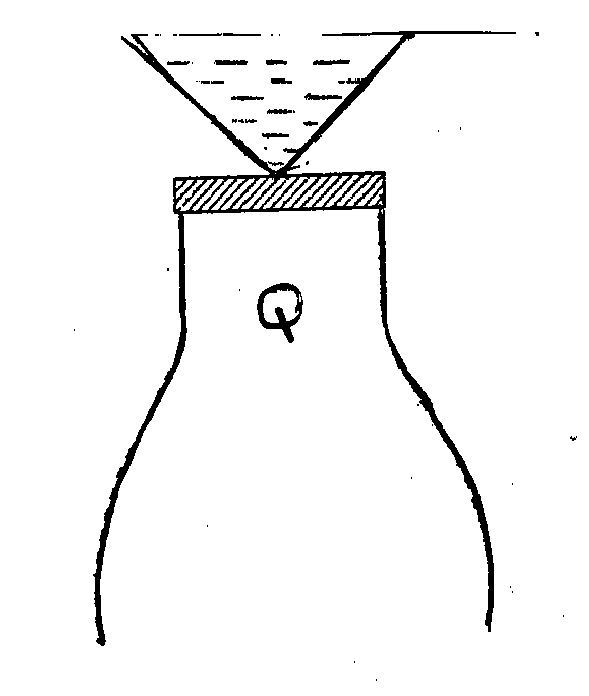 11.	Stable equilibrium: When it is slightly tilted. C.O.G rises/is raised. When released it recovers.           /comes	to its original position		                                                                         (2 marks)12.	Fast stream of air reduces pressure inside the tube. Pressure from outside is greater than inside, hence collapse.									(2 marks)13.	Diameter of the coils different.Wires have different thicknesses. no. of turns per unit length.Length of spring differs. 							            (1 mark)14.	Heated water has lower density, hence lower upthrust.				(2 marks)15.	(a)	The rate of change of momentum of a body is (directly) proportional 		to the( resultant external )force producing the change, and takes place in		the direction of the force.								(1 mark)		or F  									(3 marks)		(ii)	V = u + at			    = 0 + 2 x 7 = 14 ms-1.						(2 marks)	(c)	(i)	Vertical motion												(2 marks)		(ii)	Horizontal velocity											(2 marks)			          = 5.1ms-116.	(a)	Heat capacity of a body is the energy required to raise the temperature of the body by 1 degree centigrade or 1 Kelvin.						(1 mark)Measurements:		Initial mass of water +calorimeter =	Mi			Final mass of water + calorimeter  =	MfTime taken to evaporate (Mi– Mf) mass of steam = t						----------t.		Mass of calorimeter		----------Mc		Heat given out by heater = heat of vaporization                            Pt = (Mi- Mf) L                                                    						(6 marks) (c)	(i)	Heat gained by the calorimeter			Heat capacity × T							(2 marks)			=  40 (34 – 25) = 40 × 9 = 360J		(ii)	Heat gained by water			MwxCw × T			= 100 x 10-3 × 4.2 × 103 (34 – 25)			=  3780 J								(1 mark)		(iii)	Heat lost by metal block 			Mm Cm (100-34)							(1 mark)		(iv)	150 × 10-3 × Cm (100-34)				= 360 + 3780						=  4140			=  418								(3 marks)17.	(a)	Absolute zero temperature is the lowest temperature theoretically possible.														(1 mark)	(b)	Mass of the gas		Pressure of the gas							(2 marks)	(c)	(i)	4.0 × 10-5 m3								(1 mark)		(ii)	-277C									(1 mark)		(iii)	A real gas liquefies and finally solidifies since molecules lose Kinetic energy with more cooling.							(2 marks)	(d)													(4 marks)18.	(a)						(1 mark)	(b)	(i)	Pressure in liquid is transmitted equally through out the liquid.	(1 mark)		(ii)	When plunger is moved through d’ volume of oil = d x a			When ram piston is displaced by dist D			Volume of oil displaced  = D × A 			Since no compression occurs											(4 marks)	(c)	(i)	M.A	=  Load											    Effort				=  						(2 marks)		(ii)	Efficiency =  									= 74%							(2 marks)		(iii)	Work to overcome friction			= 100%  - 74%  = 26%						(1 mark)19.	(a)	When an object is in equilibrium, the sum of the anti clockwise moments about any point is equal to the sum of the clockwise moments about that point.	(1 mark)	(b)	(i)	Volume = 100 × 3.0 × 0.6				  =  180 cm3 			Mass = volume x density				= 180 × 2.7 = 486g									Weight = mg =  486 × 10 = 4.86N				             1000							(3 marks)		(ii)	20F	=	15 × 4.86			F	=	15 × 4.86	=	3.645N					      20				F = 3.65N											R = F + W = 8.51N	 					(3 marks)		(iii)	F	(iv)	Reason:  As x increases the distance between F and Pivot reduces so F has to increase to maintain equilibrium.								(2 marks)	